Manama, Kingdom of Bahrain20 May 2021Delegation of: ………………………………Name of Parliament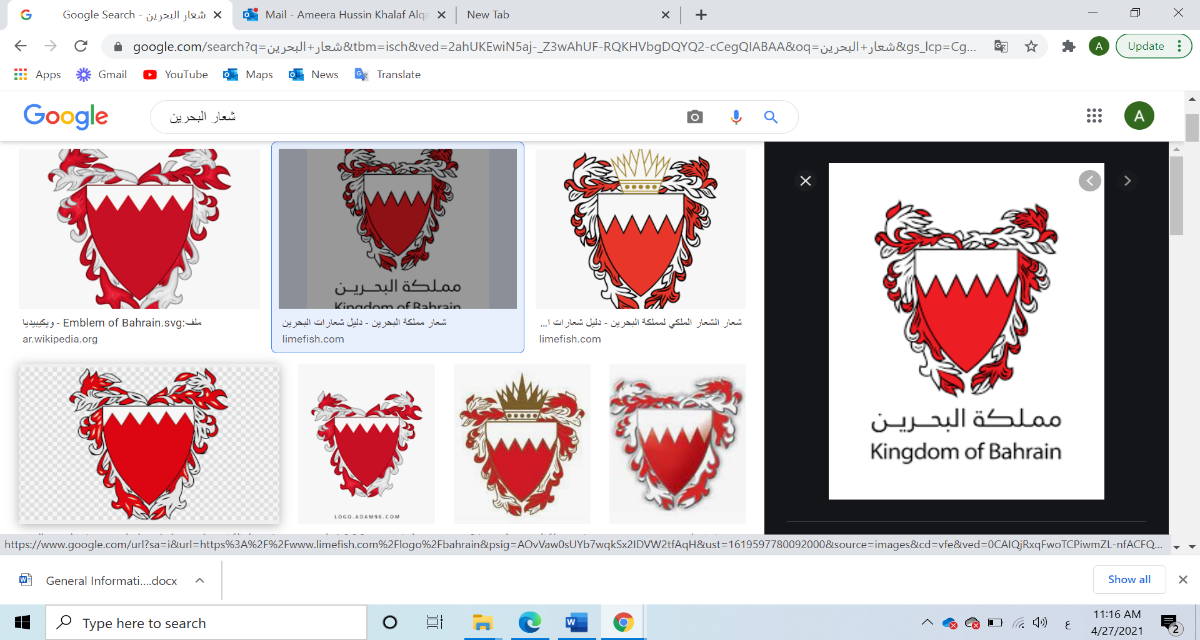 ASIAN PARLIAMENTARY ASSEMBLYStanding Committee on Economicand Sustainable Development(Virtual Meeting)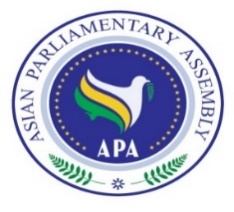 No.First NameLast NamePositionPhotoHost Secretariat:Email:  ipbahrain@nuwab.bh   and                m.bindaina@nuwab.bhTel     :  (+973) 37330003               (+973) 33447790  CC to APA Secretariat:Email	:secretariat@asianparliament.orgFax	: (+98-21) 33517408Phone     : (+98-21) 33517406-7